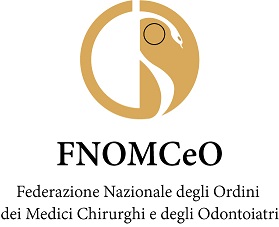 Programma per la formazione continua dei professionisti della SanitàPremesso che AGENAS  ha accreditato il Provider FNOMCeO accreditamento n. 2603Premesso che  il  Provider  ha  organizzato  l’evento  formativo  n.	…(ID…e…ve…nt…o) ,  edizione  n.(n…°e.d.iz.)dal titolo……(tit…olo…e…ve…nto…) ………………………………………………………………………….e tenutosi a …(l…uo…go…sv…ol…gim…e…nto…e…ven…to…)  dal …(…da…ta…ini…zio…e…ve…nto…) .. al …(d…at…a f…ine…e…ven…to…)  ,avente come obiettivo formativo ……………(…n°…e/o…d…es…cri…zio…ne…)  …………………………………il/la sottoscritto/aRappresentante legale (Presidente Ordine o Responsabile scientifico dell’evento)Dott./Dott.ssa ………………………………………….ATTESTAche il/laProf./Prof.ssa Dott./Dott.ssa Sig./Sig.ra   …(…No…me…e…C…og…no…me…pa…rt…ec…ipa…nt…e)  C.F. …(co…d.…fis…cal…e p…ar…te…cipante) in qualità di ……(…ruo…lo…pa…rt…eci…pa…nt…e/relatore/docente) …………………………………… il (…da…ta…ac…qu…isi…zio…ne…crediti) come (p…ar…tec…ip…an…te …no…n r…ec…lut…ato… /relatore/docente)  ha acquisito:…(c…red…iti…EC…M…in…cif…re e…le…tte…re) Crediti formativi E.C.M.nella professione(professione partecipante)……………………………………disciplina(disciplina partecipante)……………………………(d…at…a c…re…az…ion…e …att…es…tat…o)., lì…(l…uo…go…cr…ea…zio…ne…a…tte…sta…to)Il RAPPRESENTANTE LEGALE (FIRMA)